South SudanSouth SudanSouth SudanJanuary 2029January 2029January 2029January 2029MondayTuesdayWednesdayThursdayFridaySaturdaySunday1234567New Year’s Day891011121314Peace Agreement Day1516171819202122232425262728293031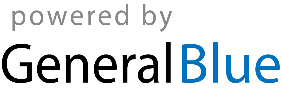 